Chapter 13 Pre-Test AMultiple ChoiceIdentify the choice that best completes the statement or answers the question.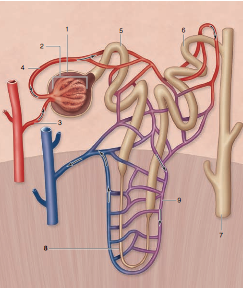 ____	1.	Use the diagram above to answer the next question.In the diagram above, the afferent arteriole is numbered____	2.	Use the diagram above to answer the next question.In the diagram above, the proximal convoluted tubule is numbered____	3.	Use the diagram above to answer the next question.In the diagram above, the site where glucose is reabsorbed is at location____	4.	Use the diagram above to answer the following question.Which of the following present in structure 5, are responsible for increasing reabsorption?____	5.	Use the diagram above to answer the next question.Which of the following substances is excreted at location 6?____	6.	Which of the following rows correctly matches the part of the nephron with its excretory function?____	7.	Which of the following structures has both a urinary and reproductive function in males?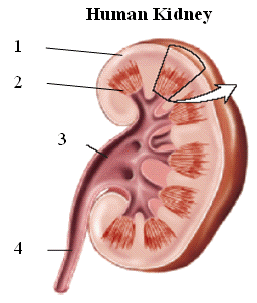 ____	8.	Use the diagram above to answer the next question.Which component is responsible for carrying urine to the urinary bladder?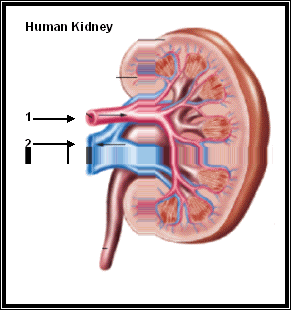 ____	9.	Use the diagram above to answer the next questionWhich comparison of the blood in vessel 1 and 2 is correct?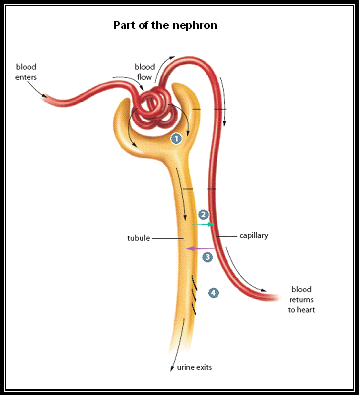 ____	10.	Use the diagram above to answer the next question.The numbers 1, 2, 3, and 4 represent the sequence of four processes that are crucial during urine formation. At which step is a plasma-like filtrate of blood created?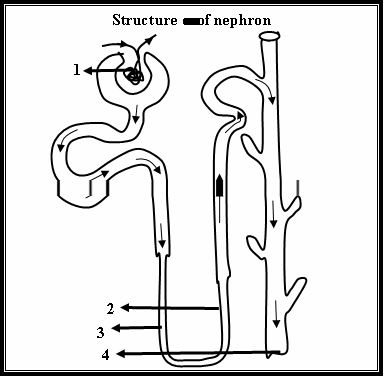 ____	11.	Use the diagram above to answer the next question.At which location would the fluids most resemble the composition of urine?____	12.	Use the diagram above to answer the next question.Which one of the following substances opens aquaporin channels in structure number 4 when solutes in blood are too high?____	13.	Which of the following substances will not usually pass through the glomerulus?____	14.	Which component of the filtrate, when reabsorbed, contributes most to the decrease in volume as urine forms?____	15.	At which location in the nephron do substances like creatinine, penicillin and other drugs enter the filtrate?____	16.	Which region of the nephron would be most impacted by hypotension?____	17.	What is the function of antidiuretic hormone?____	18.	In which procedure is blood pumped from the renal artery to an artificial membrane in an external device and then returned to the body by way of the renal vein?____	19.	Antidiuretic hormone (ADH) is produced in the____	20.	Which of these substances is not normally found in urine?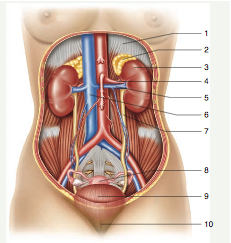 ____	21.	Use the diagram above to answer the next question.The structures that transport urine are numbered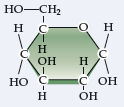 ____	22.	Use the diagram above to answer the next question.If the substance above is detected in urine, which of the following processes occurred?____	23.	Which of the following blood pH would cause higher levels of bicarbonate to be excreted?____	24.	Under which of the following conditions would the largest quantity of  be excreted?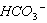 ____	25.	Under which of the following conditions would the largest quantity of  be excreted?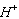 Chapter 13 Pre-Test AAnswer SectionMULTIPLE CHOICE	1.	ANS:	A	PTS:	1	DIF:	K	REF:	13OBJ:	Urinary System		LOC:	C13-2	TOP:	13.2KEY:	Anatomy Kidney Excretion	2.	ANS:	A	PTS:	1	DIF:	K	REF:	13OBJ:	Urinary System		LOC:	C13-2	TOP:	13.2KEY:	Anatomy Kidney Excretion	3.	ANS:	A	PTS:	1	DIF:	U	REF:	13OBJ:	Urinary System		LOC:	C13-2	TOP:	13.2KEY:	Anatomy Kidney Excretion	4.	ANS:	C	PTS:	1	DIF:	U	REF:	13OBJ:	Urinary System		LOC:	C13-2	TOP:	13.2KEY:	Anatomy Kidney Excretion	5.	ANS:	B	PTS:	1	DIF:	U	REF:	13OBJ:	Urinary System		LOC:	C13-3	TOP:	13.2KEY:	Anatomy Kidney Excretion	6.	ANS:	D	PTS:	1	DIF:	U	REF:	13OBJ:	Urinary System		LOC:	C13-3	TOP:	13.2KEY:	Anatomy Kidney Excretion	7.	ANS:	B	PTS:	1	DIF:	U	REF:	13OBJ:	Urinary System		LOC:	C13-1	TOP:	13.1KEY:	Urinary System		8.	ANS:	D	PTS:	1	DIF:	U	REF:	13OBJ:	Urinary System		LOC:	C13-3	TOP:	13.2KEY:	Anatomy Kidney Excretion	9.	ANS:	B	PTS:	1	DIF:	U	REF:	13OBJ:	Urinary System		LOC:	C13-5	TOP:	13.2KEY:	Anatomy Kidney Excretion	10.	ANS:	A	PTS:	1	DIF:	U	REF:	13OBJ:	Urinary System		LOC:	C13-3	TOP:	13.2KEY:	Anatomy Kidney Excretion	11.	ANS:	D	PTS:	1	DIF:	U	REF:	13OBJ:	Urinary System		LOC:	C13-3	TOP:	13.2KEY:	Anatomy Kidney Excretion	12.	ANS:	D	PTS:	1	DIF:	U	REF:	13OBJ:	Urinary System		LOC:	C13-7	TOP:	13.3KEY:	Kidney Function Regulation	13.	ANS:	C	PTS:	1	DIF:	U	REF:	13OBJ:	Urinary System		LOC:	C13-3	TOP:	13.2KEY:	Anatomy Kidney Excretion	14.	ANS:	A	PTS:	1	DIF:	K	REF:	13OBJ:	Urinary System		LOC:	C13-3	TOP:	13.2KEY:	Anatomy Kidney Excretion	15.	ANS:	C	PTS:	1	DIF:	K	REF:	13OBJ:	Urinary System		LOC:	C13-3	TOP:	13.2KEY:	Anatomy Kidney Excretion	16.	ANS:	C	PTS:	1	DIF:	U	REF:	13OBJ:	Urinary System		LOC:	C13-3	TOP:	13.2KEY:	Anatomy Kidney Excretion	17.	ANS:	D	PTS:	1	DIF:	K	REF:	13OBJ:	Urinary System		LOC:	C13-7	TOP:	13.3KEY:	Kidney Function Regulation	18.	ANS:	B	PTS:	1	DIF:	K	REF:	13OBJ:	Urinary System		LOC:	C-S	TOP:	13.4KEY:	Urinary System Disorders	19.	ANS:	B	PTS:	1	DIF:	K	REF:	13OBJ:	Urinary System		LOC:	C13-6	TOP:	13.3KEY:	Kidney Function Regulation	20.	ANS:	B	PTS:	1	DIF:	K	REF:	13OBJ:	Urinary System		LOC:	C13-3	TOP:	13.2KEY:	Anatomy Kidney Excretion	21.	ANS:	D	PTS:	1	DIF:	U	REF:	13OBJ:	Urinary System		LOC:	C13-1	TOP:	13.1KEY:	Urinary System		22.	ANS:	B	PTS:	1	DIF:	HMP	REF:	13OBJ:	Urinary System		LOC:	C13-3	TOP:	13.2KEY:	Anatomy Kidney Excretion	23.	ANS:	D	PTS:	1	DIF:	U	REF:	13OBJ:	Urinary System		LOC:	C13-4	TOP:	13.3KEY:	Kidney Function Regulation	24.	ANS:	D	PTS:	1	DIF:	U	REF:	13OBJ:	Urinary System		LOC:	C13-4	TOP:	13.3KEY:	Kidney Function Regulation	25.	ANS:	C	PTS:	1	DIF:	U	REF:	13OBJ:	Urinary System		LOC:	C13-4	TOP:	13.3KEY:	Kidney Function Regulationa.3.b.4.c.6.d.9.a.5.b.6.c.7.d.8.a.5.b.6.c.7.d.8.IlipidsIImitochondriaIIItransport proteinsa.I and II only b.I and III only c.II and III onlyd.I, II and IIIa.glucoseb.penicillinc.red blood cellsd.white blood cellsRowStructures of the NephronFunctionA.glomeruluspassive transport of solutesB.collecting ductreception of glomerular filtrateC.descending loop of Henleactive reabsorption of sodium ionsD.proximal convoluted tubuleactive reabsorption of glucose moleculesa.Ab.Bc.Cd.Da.ureterb.urethrac.nephrond.urinary bladdera.1b.2c.3d.4Vessel 1Vessel 2Alower urea and glucosehigher urea and glucoseBhigher urea and glucoselower urea and glucoseClower urea/ higher glucosehigher urea/lower glucoseDhigher urea/lower glucoselower urea/higher glucosea.Ab.Bc.Cd.Da.1b.2c.3d.4a.1b.2c.3d.4a.aldosteroneb.sodium ionsc.hydrogen ionsd.antidiuretic hormonea.ionsb.waterc.hemoglobind.amino acidsa.waterb.glucosec.amino acidsd.sodium ionsa.loop of Henleb.collecting tubulesc.distal convoluted tubulesd.proximal convoluted tubulesa.loop of Henleb.collecting ductc.Bowman’s capsuled.proximal convoluted tubulea.to change the blood pHb.to stimulate urine productionc.to transport blood to the kidneysd.to control the concentration of the urinea.urinalysisb.hemodialysisc.kidney transplantd.removal of kidney stonesa.kidneys.b.hypothalamus.c.adrenal medulla.d.posterior pituitary.a.ureab.glucosec.uric acidd.creatininea.2 and 3.b.3 and 9.c.4 and 5.d.7 and 10.a.Urine formed normally.b.Selective reabsorption was insufficient.c.Tubular excretion was greater than normal.d.The tonicity of the renal medulla was lower than normal.a.6.6b.7.0c.7.4d.8.0a.low blood pressure and low blood pHb.low blood pressure and high blood pHc.high blood pressure and low blood pHd.high blood pressure and high blood pHa.low blood pressure and low blood pHb.low blood pressure and high blood pHc.high blood pressure and low blood pHd.high blood pressure and high blood pH